Today’s ServiceDec 27, 2020Call to Worship                                                                                                                                                                                       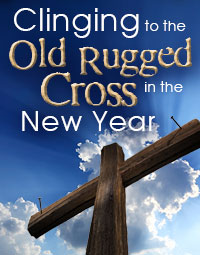 Hymn Announcements Prayer RequestsMusicSermonOffering (on table) From the PastorWhen we trust in Christ’s saving work we become a “new creation” (2 Cor. 5:17). The sins of one’s past are covered by the blood of Christ. In Christ, our sins are both forgiven and forgotten (Jeremiah 31:34; Hebrews 8:12; 10:17).  God’s saving grace should humble us, and motivate us to serve Him, knowing that whatever He achieves though us is to His glory and praise. It should also encourage others by giving them hope of being useful in God’s service regardless of past sins: “For the death he died, he died to sin once for all, but the life he lives, he lives to God. 11 So you too consider yourselves dead to sin, but alive to God in Christ Jesus” (Romans 6:10-11).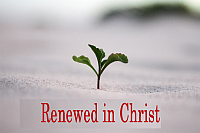 Pastor Tony               Church Information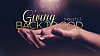        Last Week’s giving:          $1500 + Online: $40 = $1540EldersTony Raker (Pastor)..……………….  pastor@graceevfreechurchva.orgDelmas (Moe) Ritenour….…………………………..  moemar@shentel.net Finance:   Linda Fraley ………………………………..  lindaf12@shentel.net IT & Media:  Rob Moses & Scott TuckerBulletin: Rob Moses ……………….  admin@graceevfreechurchva.org Breakfast: Tammy Copeland ……….…tammyscopeland@gmail.com 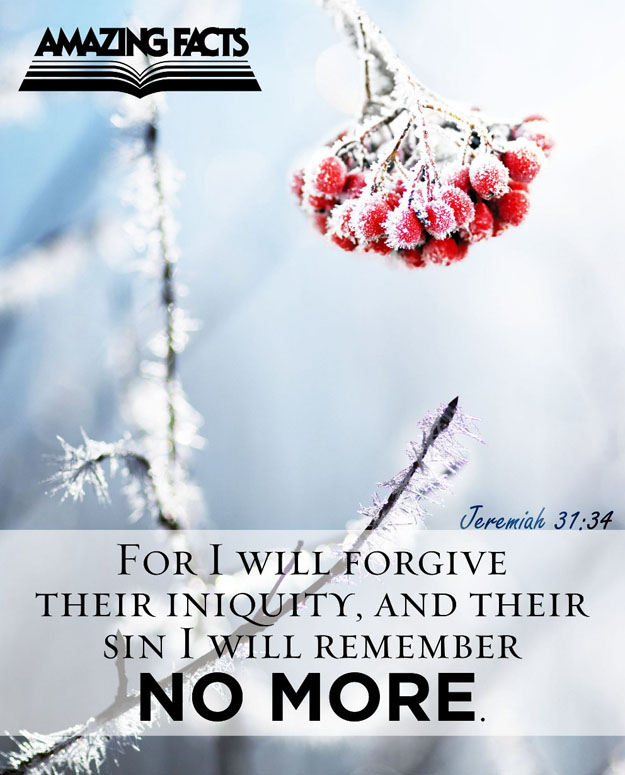 718 E Queen Street, Strasburg, VA 22657,     540-465-4744 msg ph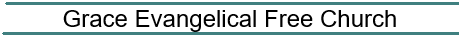   https://graceevfreechurchva.orgPlease turn off or mute cell phonesNotes: 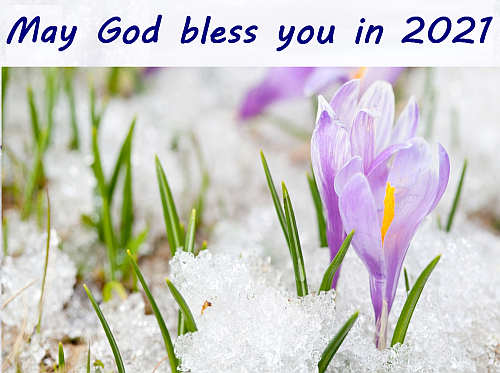 